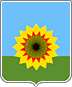 АДМИНИСТРАЦИЯМУНИЦИПАЛЬНОГО РАЙОНА БОГАТОВСКИЙСАМАРСКОЙ ОБЛАСТИПОСТАНОВЛЕНИЕот 07.07.2017 г.  N 565О принятии решения о подготовке  проекта планировки с проектом межевания территории в его составе для строительства объекта ОАО «Регион-нефть»:  «Электроснабжение Беловского лицензионного участка. ВЛ-10 КВ от точки присоединения к электросетям ПАО « МРСК Волги» до разведочных скважин № 21 Беловского месторождения, № 24 Беловской Беловского лицензионного участка и МБСНУ Беловского лицензионного участка»  на территории муниципального района Богатовский Самарской области.На основании статей 45, 46 Градостроительного кодекса Российской Федерации от 29.12.2004 № 190-ФЗ, статьи 16 Федерального закона от 06.10.2003 № 131-ФЗ «Об общих принципах организации местного самоуправления в Российской Федерации»,  заявления генерального директора ООО «Средневолжская землеустроительная компания» Ховрина Н.А. от 07.07.2017, действующего на основании устава в интересах ОАО «Регион-нефть», в целях размещения линейного объекта ОАО «Регион-нефть»:  «Электроснабжение Беловского лицензионного участка. ВЛ-10 КВ от точки присоединения к электросетям ПАО « МРСК Волги» до разведочных скважин № 21 Беловского месторождения, № 24 Беловской Беловского лицензионного участка и МБСНУ Беловского лицензионного участка» на территории муниципального района Богатовский Самарской области  ПОСТАНОВЛЯЮ:1.Принять предложение ООО «Средневолжская землеустроительная компания» о подготовке проекта планировки с проектом межевания территории в его составе для строительства объекта ОАО «Регион-нефть»:  «Электроснабжение Беловского лицензионного участка. ВЛ-10 КВ от точки присоединения к электросетям ПАО « МРСК Волги» до разведочных скважин № 21 Беловского месторождения, № 24 Беловской Беловского лицензионного участка и МБСНУ Беловского лицензионного участка» на территории муниципального района Богатовский Самарской области. 2.Рекомендовать заинтересованным лицам в десятидневный срок со дня опубликования настоящего постановления представить свои предложения в письменной форме о сроках подготовки и содержании документации по планировке территории в отдел архитектуры и градостроительства администрации муниципального района Богатовский Самарской области по адресу: 446630, Самарская область, Богатовский район, с. Богатое, ул. Комсомольская, д.13, тел. 884666(2-27-40).3.Отделу архитектуры и градостроительства администрации муниципального района Богатовский  в течение месяца со дня издания настоящего постановления выдать ООО «Средневолжская землеустроительная компания» техническое задание на разработку документации по проекту планировки и проекту межевания территории с учетом поступивших предложений от заинтересованных лиц.4. ООО «Средневолжская землеустроительная компания» в течение одного года со дня издания настоящего постановления представить в отдел архитектуры и градостроительства администрации муниципального района Богатовский разработанный проект планировки и проект межевания территории. 5.Непредставление ООО «Средневолжская землеустроительная компания» проекта планировки и проекта межевания территории в течение срока, указанного в пункте 4 постановления, является основанием для признания утратившим силу настоящего постановления. 6.Настоящее постановление подлежит опубликованию в районной газете «Красное знамя» и размещению на официальном сайте администрации муниципального района Богатовский в течение трех дней со дня издания. 7.Поручить организацию исполнения настоящего постановления начальнику отдела архитектуры и градостроительства администрации муниципального района Богатовский Сальникову А.Н.И.о. Главы  муниципального района БогатовскийСамарской области                                                                                    Ю.А.Горшков Сальников   22740